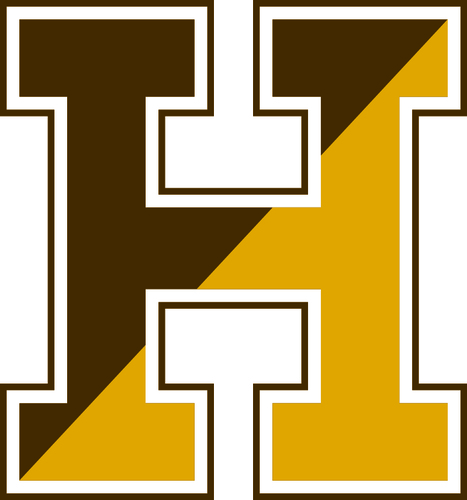 AnnouncementsThursday, January 5, 2017Please pause for a brief moment of silence…Please rise for the Pledge of Allegiance…AV Club will be meeting this Friday, January 6th at 2:10 in the TV Studio.  All are welcome.Breathe Sessions will be offered this Friday during all three lunches in the auditorium. If you would like to participate please be sure to get your pass in room 220. Students who participate will receive a free slice of pizza.Seniors Class of 2017! The HHS Scholarship Portal is open for all seniors.  Senior English teachers are distributing the instructions to this database in English classes.  Seniors, you are highly encouraged to sign in to this website using your computer login information and apply to any and all scholarships for which you meet the criteria.  The scholarship portal will close on March 31st- please start the process as soon as possible and don’t wait until the last minute!Auditions for this year’s spring musical, “The Mystery of Edwin Drood”, were held yesterday with a second session today from 2:15 to 3:30 in room A19. All those who will be auditioning please be sure you are prepared to sing a song, of your own choosing, at the audition. Mid-terms begin today Thursday, January 5th. The schedule is posted on the webpage.Saturday School – will resume on this Saturday, January 7th. Please see Mr. Joyce or Mrs. Irons if you have any questions or need to attend. Please note that you can not walk in to the session. You must coordinate your participation with Mr. Joyce or Mrs. Irons prior to Saturday morning. Girls Ice hockey is currently undefeated and will be taking on Methuen Saturday, 4PM at home. Hope to see you there!REMINDERS /STANDARD ANNOUNCEMENTS Students must carry their ID’s on them at all times.First period – period A – which is also homeroom - begins at 7:25.  For the safety and security of staff and students all doors with the exception of the Main Entrance are locked after 7:25 and students will be required to enter the building through the front entrance, by the Main Office and receive a tardy slip.  Students are not allowed through side or back doors at any point in the day and there will be consequences to students that open doors for them.  We do allow students to take drinks into their first period class. As a reminder, if you come in late, you will not be allowed to bring your beverage to class. Only water will be allowed. Yet another great benefit of coming in early and on time!This year Haverhill High School - in our efforts to reduce costs and reduce our carbon footprint- is offering the Student Handbook on line only for review.  This will eliminate using over 60,000 pages of paper for this one handbook. It is available on the front page of our HHS Webpage and on the Parent/Student Resources page. The signature page is also available for parents to print and return to us. Late Bus:Starting Tuesday, November 29, 2016, and every Tuesday and Thursday, HHS will offer a late bus for students who stay after for extra help or clubs. The bus will pick up students in the circle by the main entrance and all students must have a bus pass from their teacher in order to take the bus home. If you are released early from your teacher we ask that you wait quietly in the main entrance conference room. It will take a few sessions to create a schedule to meet the needs of the building and please note if needed a second bus may be added in the future. Attention students who park in the student parking lots.  Your parking pass must be visible at all times. All passes should be placed on the inside of the windshield on the top left side where the oil sticker normally is placed. If you need a replacement pass, which will be at a cost, please see Mrs. Shaffer in the 200’s office.  Cars without a visible pass will be ticketed; and could result in loss of parking privileges.   Should someone park in your designated spot, please report it immediately to the 200’s office or Officer Mears in the F-Wing Office.Also, the Veteran’s Memorial Skating Rink, parking lot is only utilized after all HHS spots are full. Please do not park in their parking lot without a pass issued from the 200’s. Vehicles parked illegally may be towed.Hillies who walk back and forth to school: Please use sidewalks whenever possible.  Please do not cut through people’s yards as a short cut.  This is private property.  Thank you for your cooperation.When at all Hillie events including athletic events, the administration expects all Haverhill Hillies to represent the school as the great young men and women we know that you all are. That being said, any derogatory language or gestures at the opposing team, fans, or referees from our student section will be dealt with swiftly and severely. If a student is caught using profanity or gestures, they will be asked to leave immediately from the arena. Also, they may face school consequences the following day. Please show your Hillie Pride in appropriate ways!  Students always need a pass to go to the Nurses’ Office even if in-between classes-please get a pass from your teacher first. Please do not call your parents to be excused from school if you are ill. In order to receive an excused dismissal for illness you must go through the nurse’s office. While in the nurses office please do not use your cell phone at any time.  Students should not be in the halls after 1:40 for any reason with the exception of an emergency.  If this is the case, they must have a pass.Haverhill High School has a “No Tolerance” policy on hats, being worn in our school, at any time.  If a student is wearing a hat it will be confiscated and will not be returned until the end of the day.  As stated in our handbook hats/bandanas/or anything that is distractible for the educational process is not allowed.  The Cyber Café Coffee Shop will be open after school every day at 2:30 p.m. Students can purchase smoothies, assorted hot and cold beverages, assorted baked goods, snacks, sandwiches, and salads. 